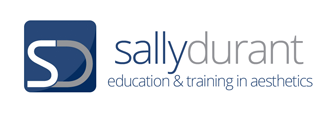 LEVEL 3 ANATOMY AND PHYSIOLOGY MODULE 7 THE RESPIRATORY SYSTEMASSESSMENT WORKBOOK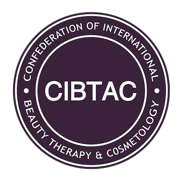 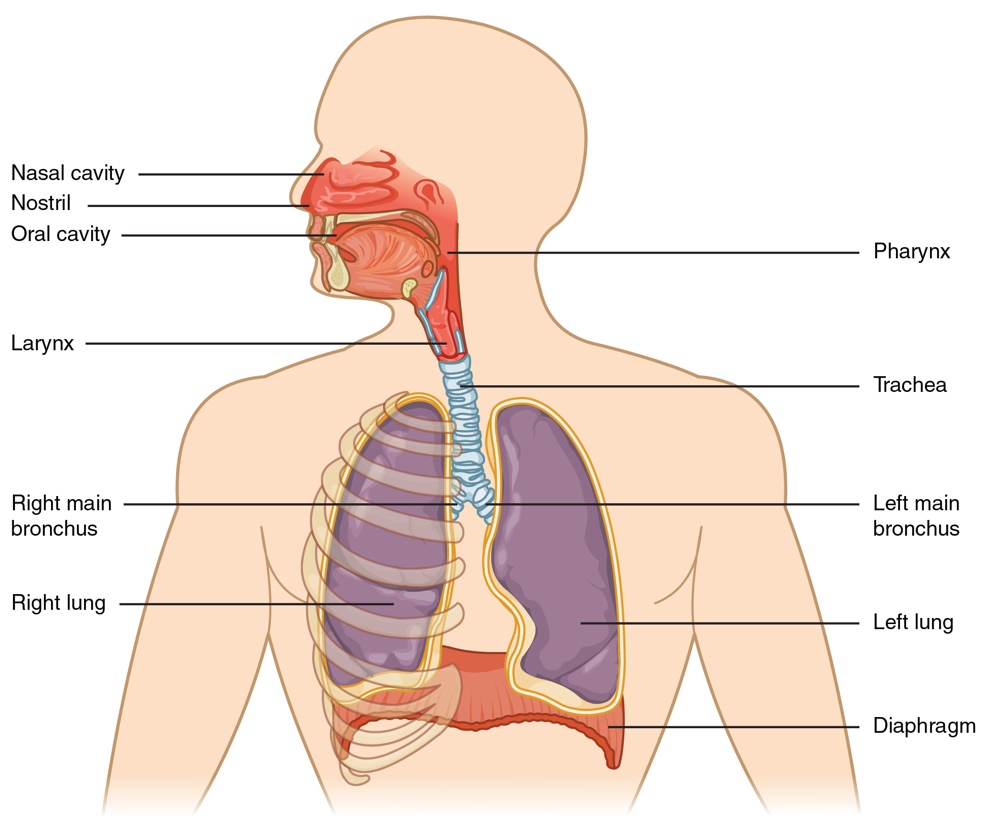 LEVEL 3 ANATOMY AND PHYSIOLOGYMODULE 7 THE RESPIRATORY SYSTEM ASSESSMENT WORKBOOKWrite your answers in the table below.  The spacing will expand as you type.DELEGATE NAME CIBTAC REGISTRATION NUMBER    LEARNING OBJECTIVE  7.2 To explain the stages of respiration. 7.3 To explain the process of gaseous exchange.LEARNING OBJECTIVE  7.2 To explain the stages of respiration. 7.3 To explain the process of gaseous exchange.QUESTION L3 A&P M7/01In your own words, explain the mechanisms of breathing and respiration tracing the entry of the air via the nasal cavities, and its passage through the pharynx, larynx, bronchi and bronchioles to the air sacs.  Complete your answer by explaining the process of gaseous exchange in the alveoli.  Headings have been provided to help you structure your answer. (You DO NOT need to describe the tissue structures.)QUESTION L3 A&P M7/01In your own words, explain the mechanisms of breathing and respiration tracing the entry of the air via the nasal cavities, and its passage through the pharynx, larynx, bronchi and bronchioles to the air sacs.  Complete your answer by explaining the process of gaseous exchange in the alveoli.  Headings have been provided to help you structure your answer. (You DO NOT need to describe the tissue structures.)YOUR ANSWER The process of inhalation and expansion of the lungs.The passage of air from the nasal cavities to the bronchioles.Gaseous exchange in the alveoli.The process of exhalation and compression of the lungs.TUTOR COMMENTQUESTION L3 A&P M7/02Using your notes, textbooks, internet sources and research, briefly define (in your own words) the following respiratory modifications.QUESTION L3 A&P M7/02Using your notes, textbooks, internet sources and research, briefly define (in your own words) the following respiratory modifications.YOUR ANSWERCryingCoughingHiccupsLaughterSighingSneezingTalkingYawningYOUR ANSWERCryingCoughingHiccupsLaughterSighingSneezingTalkingYawningLEARNING OBJECTIVE 7.4 To describe the main diseases and disorders of the respiratory system.LEARNING OBJECTIVE 7.4 To describe the main diseases and disorders of the respiratory system.QUESTION L3 A&P M7/03Using your notes, textbooks, internet sources and research, write BRIEF notes to explain (in your own words) the causes and symptoms of the following diseases and disorders of the respiratory system.AsthmaBronchitisLung CancerCommon Cold CoughEmphysemaHay FeverInfluenzaLaryngitisPleurisyPharyngitisPneumoniaPulmonary EmbolismRhinitisSinusitisTonsillitisTuberculosisYou have now completed the Level 3 Anatomy and Physiology Assessment Workbook for Module 7.Check your work thoroughly and then email it in WORD format to marking@sallydurant.comFOR TUTOR COMPLETION ONLYOverall Pass    Y / NAreas of referral: Actions to be taken:Date for resubmission:Tutor Signature: Tutor Name:Date work marked: Date work returned: